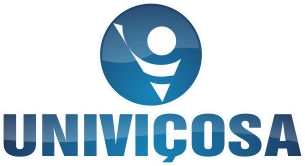 NÚCLEO DE ENSINO, PESQUISA E EXTENSÃO – NUPEX PROJETO DE EXTENSÃO EQUINEEDITAL 2023.2Pelo presente faz-se saber que estarão abertas, no período de 01/03/2024 a 06/03/2024, as inscrições para seleção de alunos para participação no projeto de extensão EQUINE realizado pelo(s) curso(s) Medicina Veterinária (ou institucional) do Centro Universitário de Viçosa-UNIVIÇOSA.DOS OBJETIVOS DO PROGRAMAO projeto de entensão consite em encontros quinzenais, abertos a toda comunidade externa, as datas, horários e locais divulgados previamente na página do instagram do grupo de estudo. Sendo esses encontros, normalmente acontecendo às terças-feiras, às 19:00 horas.Os benéficios esperados com a realização do projeto de extensão são a transmissão de conhecimento técnicos, teóricos e práticos, nos diversos setores da equinocultura com o objetivo de melhorar as diversas técnicas de manejo em propriedades rurais da região, com a finalidade de melhorias de índicadores zootécnicos e, consequentemente, economicos.DOS REQUISITOS E COMPROMISSOS DO ESTUDANTESer selecionado conforme os critérios deste edital.Estar regularmente matriculado em um dos cursos do Centro Universitário de Viçosa-Univiçosa e em dia com suas obrigações contratuais e com formatura prevista para data posterior a 08/2024.De acordo com as características do projeto de extensão deverão estar aqui descritos os critérios: ex.ter sido aprovado na disciplina x, carga horária necessária para atuar no projeto, frequência para ter certificado ao final de x horas, se houver relatórios, etc...DAS INSCRIÇÕESAs inscrições para participação no projeto de pesquisa deverão ser realizada pelo aluno na clínica de grandes animais conforme constará do edital.SELEÇÂOOs alunos serão selecionados, pelos professores responsáveis, Pedro Gama Ker, Samuel Rodrigues Alves e Victor Ferreira Ribeiro Mansur de acordo com os critérios de assiduidade no projeto em períodos anteriores e o resultado será divulgado no Sistema de Ensino, Pesquisa e Extensão-SisPEX pelo site https://sispex.univicosa.com.br/ no dia 10/03/20246. Demais	casos	especiais	serão	deliberados	pelos	professores responsáveis pelo projeto de extensãoViçosa, 21 de março de 2024Assinatura do professor responsável